이사회 회의록일  시 : 2015년 5월18일 월요일 오전10시장  소 : 솜피사무실 (경기도 성남시 분당구 삼평동 633 판교세븐벤처밸리 1동 1003호참석자 : 썬바라(이정완),세명차양(박영남),우성테크(권구중),솜피(조현학),윈커버(정규정)        성진데코(송효근),금문시스템(모재근),권학구이사,안민호연구위원,양미경● 안 건1. 한국시설안전공단 [2015 그린리모델링 활성화 사업]  일사조절 외피시스템 지원사업     1) 사업개요     2) 협회 사업화 방향 (용역수주)    3) 국내 외부차양 종류별 생산 설비 현황 및 시공 사례 (05/08 제출 完) 2. 5개 수요기관 발주분에 대한 분과별 회원사 영업 활동 방안 협의  3. 유럽차양협회 후원 회원 (Supporting Member) 가입  4. KCL (한국생활환경시험연구원) 협약  5. 기타  6. 신입회원 승인1. 한국시설안전공단 [2015 그린리모델링 활성화 사업]  일사조절 외피시스템 지원사업 ■ 일사조절 외피시스템 지원사업 (총지원액 9.5억)  ->  <외부차양 지원사업>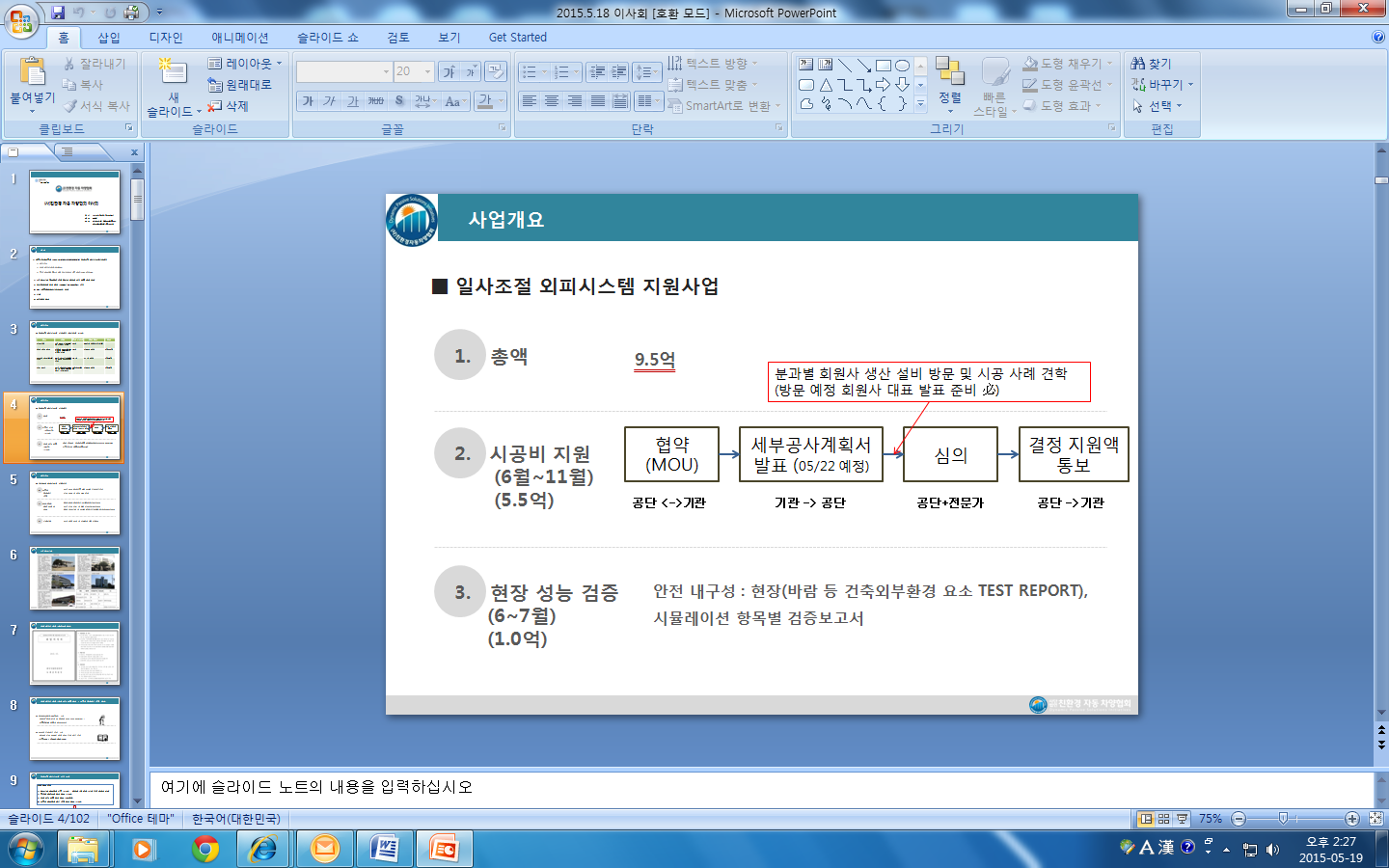 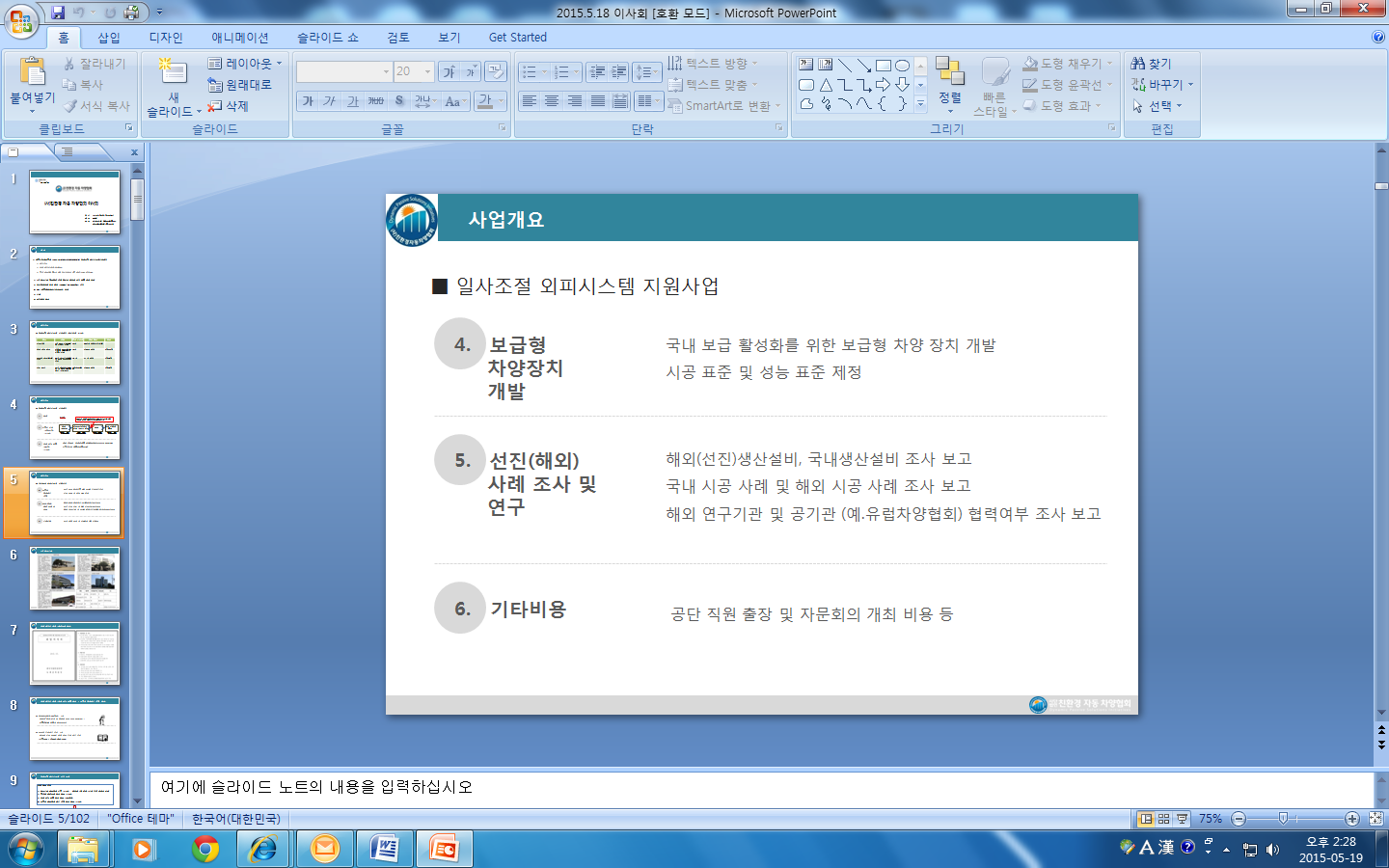 5개 수요기관 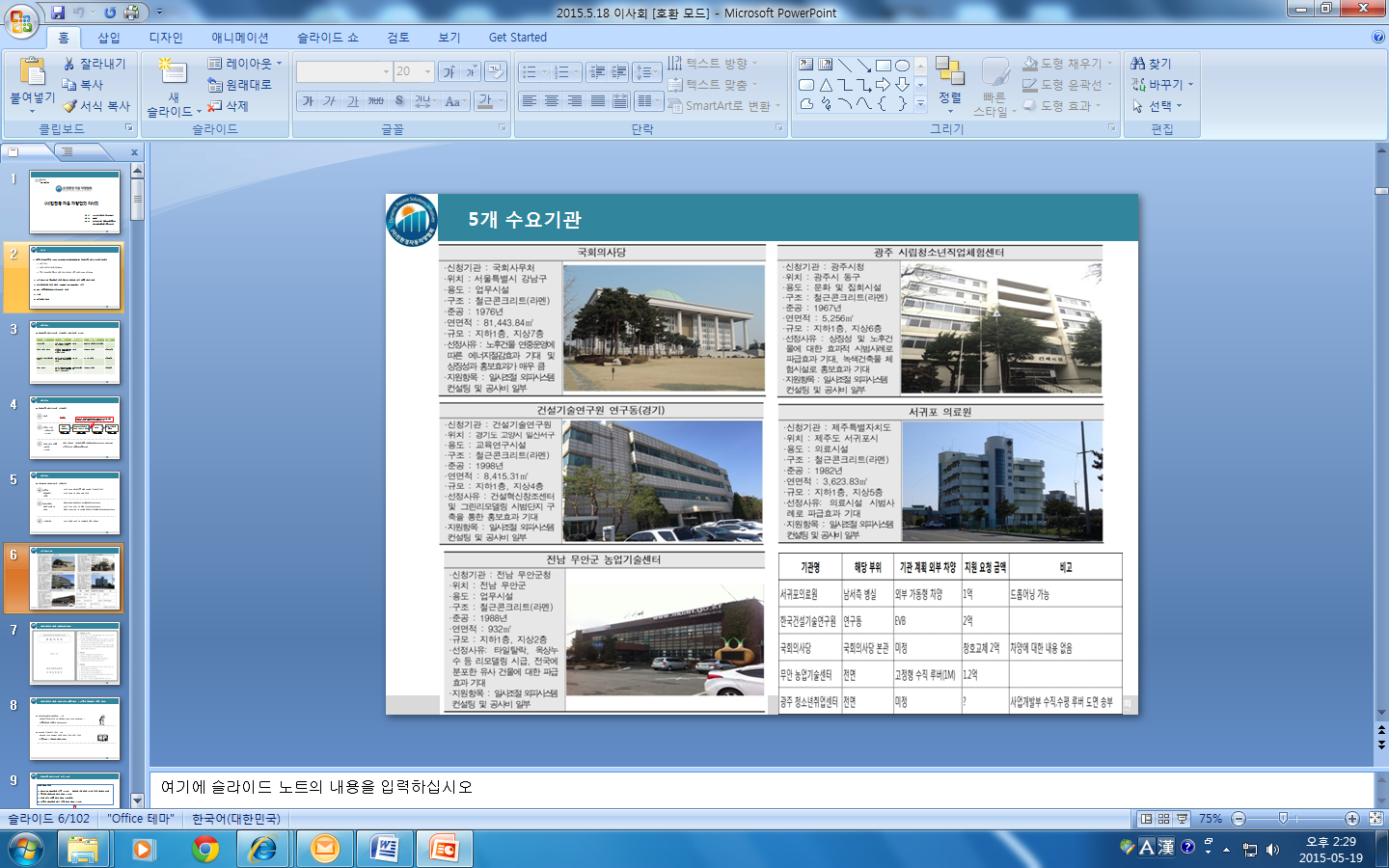 ☞ 협회 외부 차양 제안서 (분과별취합자료) : 5/8일 한국시설안전공단 제출완료 –> 참고자료용☞ 일사조절 외피시스템 시범사업 심의위원 :  협회자격 안민호 연구위원 위촉☞ 심의 이전 협회 영업활동(외부차양제안서) 제약수요기관 <-> 분과별 개별영업 1.(의결내용) 수요기관<->협회 분과별 영업기관 아래와 같이지정(각 분과위원장이 영업대상 수요기관 지정 )2. (의결내용)  ”루버” 개폐상품 위임 분과  :  실내차양분과   < 찬성 : 솜피,성진데코,세명차양,우성테크,금문시스템> ■ 협회 사업화 방향 1.일사조절 외피시스템 선진사례 조사 용역 (3~5백만원)  - 일사조절외피시스템 유형별 특징조사- 국내외 일사조절외피시스템 적용 및 생산설비조사 / 생산설비 후보지 추천 등- 한국시설안전공단 6/20일까지 조사내용 조합 분석 보고서 작성2.현장검증용역(6~7월경) : 1억     - 안전성-현장(바람 등 환경적 요소 TEST REPORT)- (장비-KCL,건기연)    - 시뮬레이션 항목별 검증보고서- (협회)    - 3개기관(협회,건기연,KCL) 컨설시움형태로 수주, 3개기관 지원금액 분배  3.보급형 차양장치 개발 : 2억    검증된 시공 표준에 의한 외부 차양 장치 개발  (시공표준 / 내구성(안전)표준) 기존 외부차양과 한국건축물 외벽형태 결합 상기건에 회장단이 국토부 녹색건축과와 재미팅※ 일사조절 외피시스템 과업 요약협회 수주 계획 수요기관 외부차양 시공 (5.5억):  회원사 1차 제안 / 지방 업체 파악 및 섭외 국내외 사례조사 용역 수주 (3~5백만)현장 성능 검증 용역 수주 (1.0억)보급형 외부차양 장치 개발 용역 수주 (2.0억) 사업 완료 후 과업 수행 및 향후 차양 산업 발전에 대한 세미나 개최 (2015년11월 목표 ) ▶ 제출용 : 외부차양 제안서 (분과별 취합자료)어닝 : 세방산업 -제안서 작업 , 우성테크-생산설비사진 제공생산설비답사 : 우성테크  , 국내시공사례 : 남양주 엠마,한남더힐실내차양 : 윈커버-제안서 작업 , 한국윈텍 : 생산설비사진 제공생산설비답사 : 한국윈텍 , 국내시공사례 :삼성우면동R&D센터EVB : 사무국-제안서 작업 , 블라인드팩토리,성진데코 :생산설비사진,시공사례자료 제공 생산설비답사:성진데코  , 국내시공사례 : 건기연,판교만도,제로카본그린홈 등셔터 : 사무국-제안서 작업,  두리인더스트리: 생산설비,시공사례 사진제공생산설비답사 : 두리인더스트리 , 국내시공사례 : 제로카본그린홈,해외사진등회의록 첨부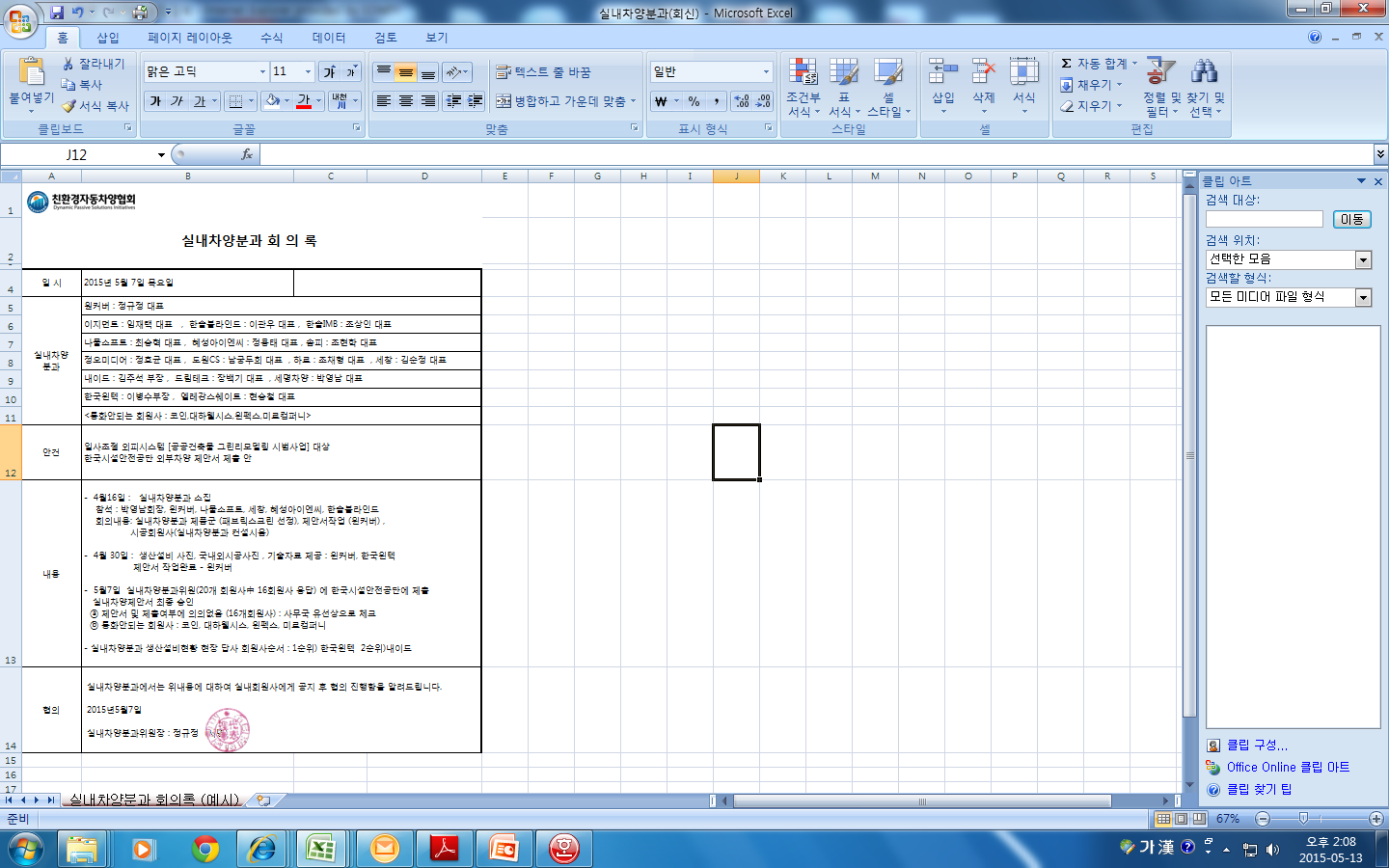 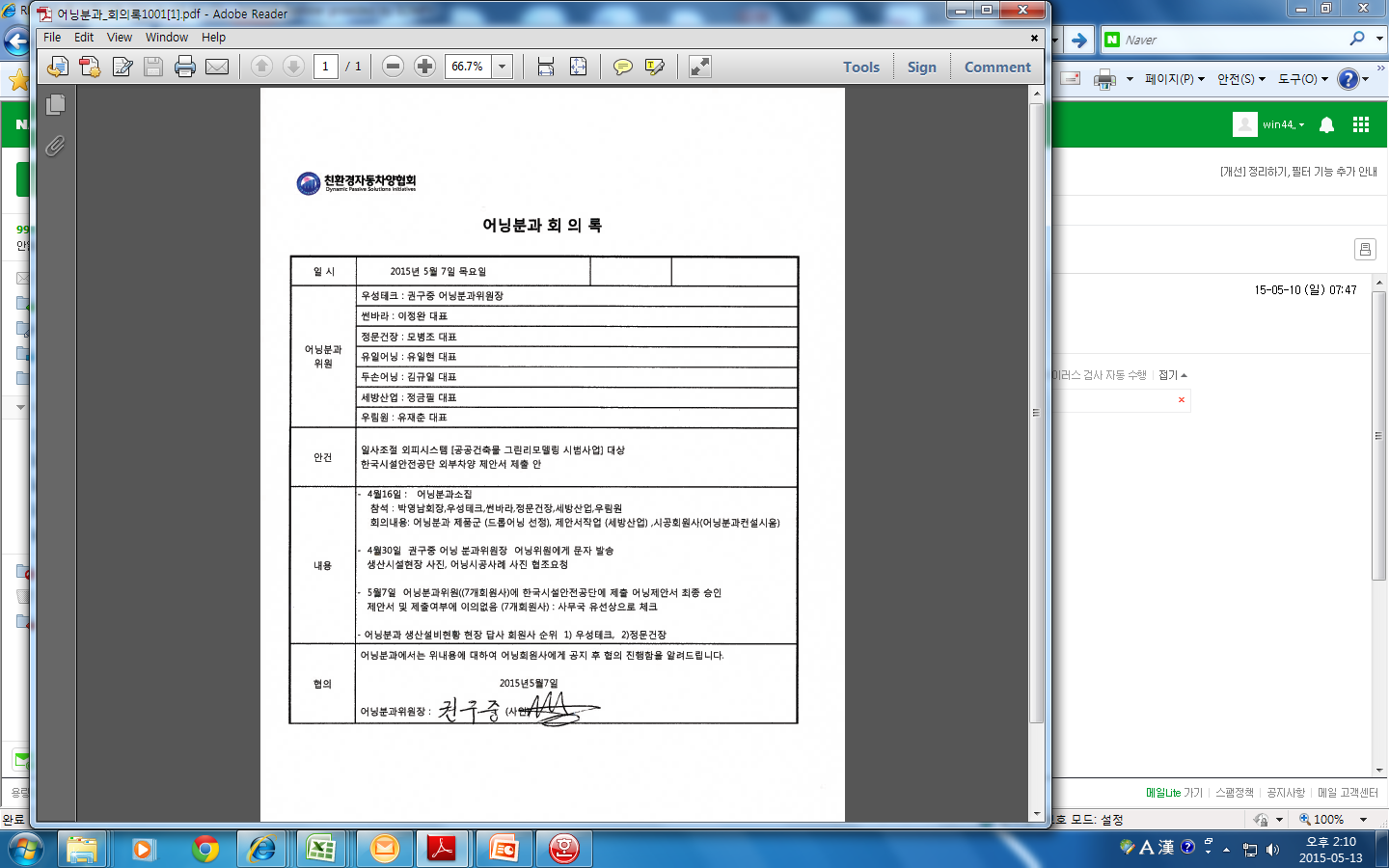 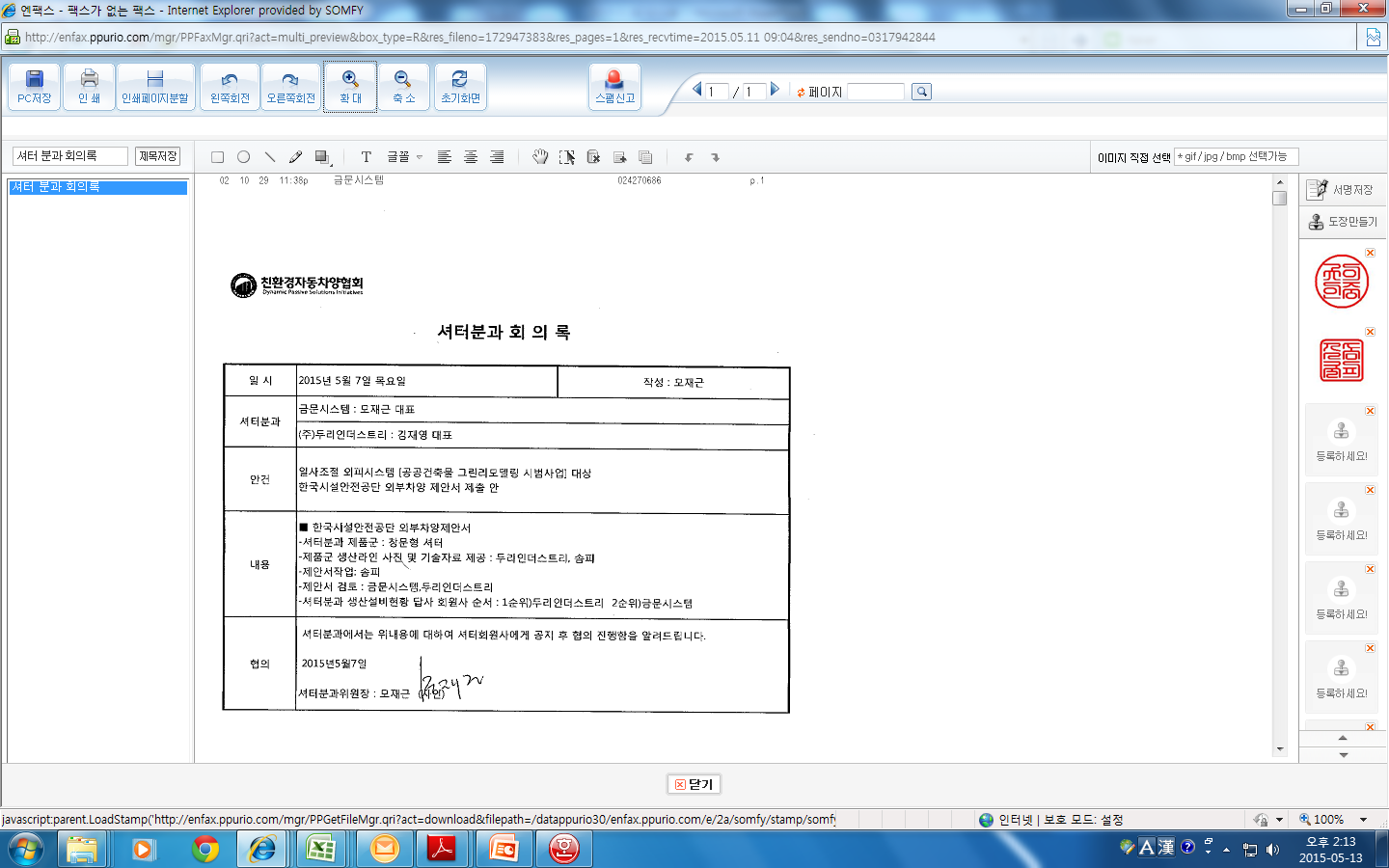 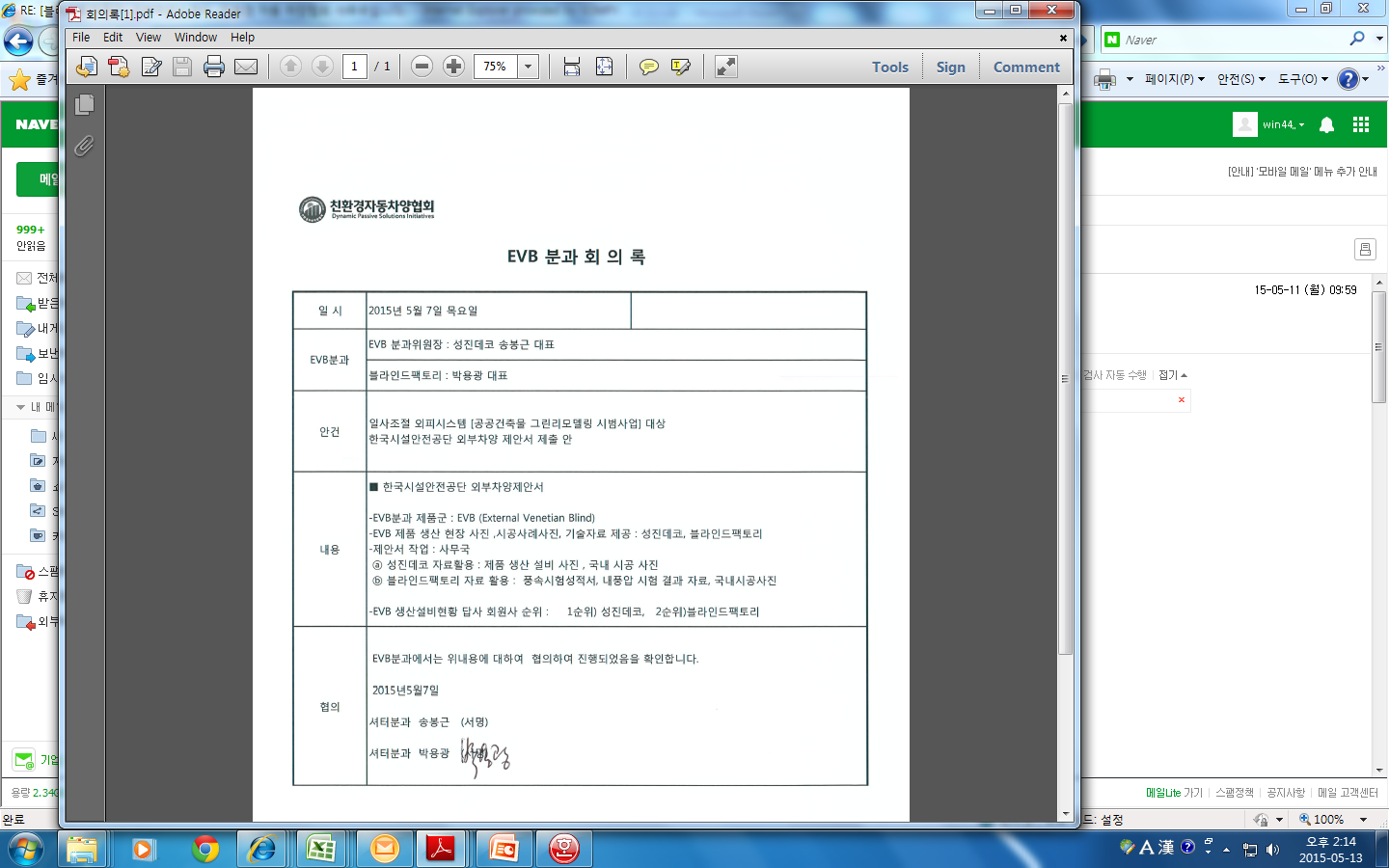 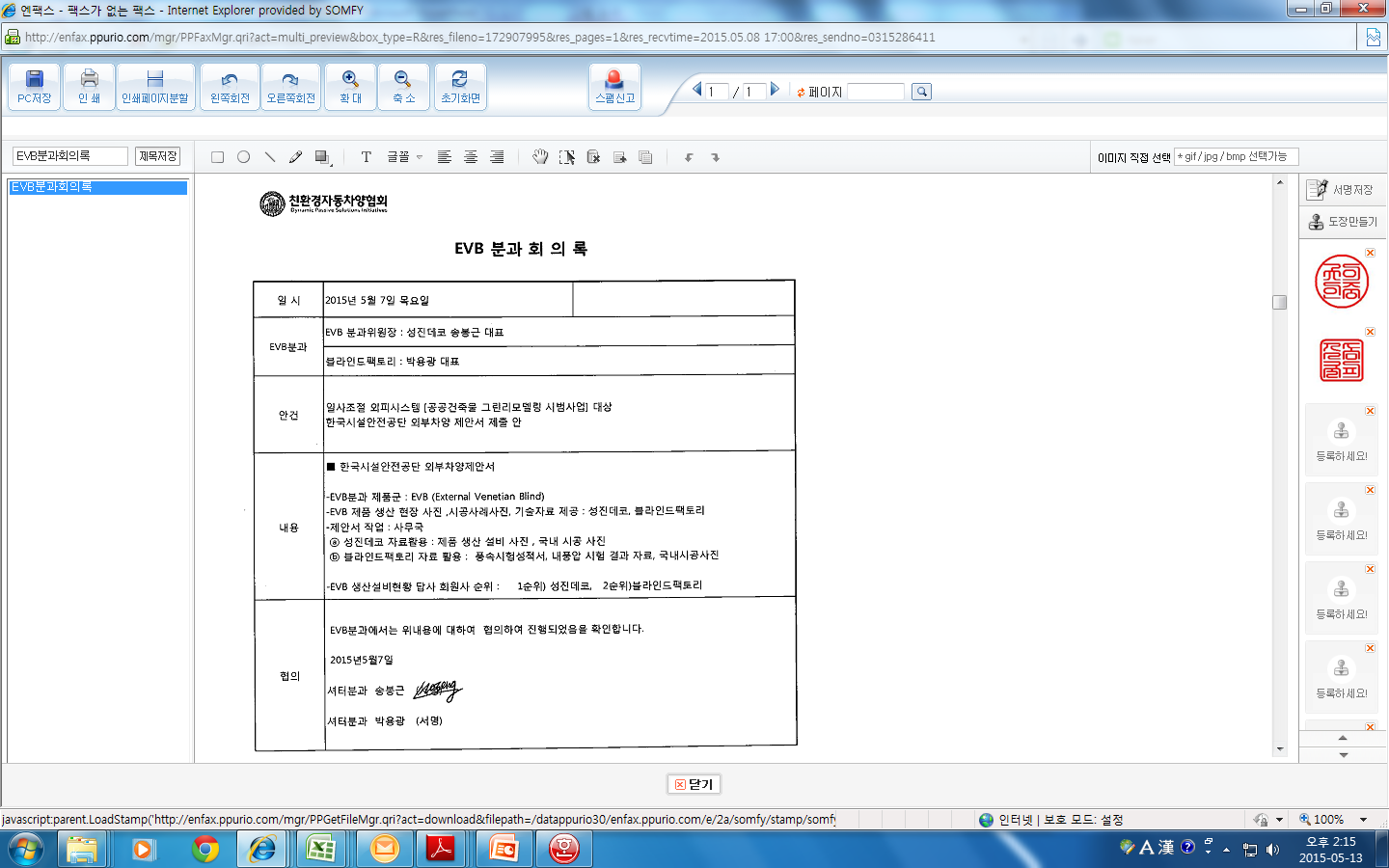 3. 유럽 차양 연합 ESSO 후원 회원 가입(안)▶ 후원회원 : ESSO 와 목표를 공유하는 기관으로서 투표권 없이 총회나 위원회에 참여▶ 기대효과  유럽의 각국 차양 협회를 총괄하는 연합회에 가입함으로서 국제 차양 전문 네트웍 형성 차양장치의 에너지 절감 효과에 대한 학문적 연구 결과 공유 대 정부 정책 제안 근거 증빙 자료 조달  ESSO 주관 각종 위원회및 총회에 참석하여 마케팅, 교육, 제품 데이터 베이스등 정보 입수  ESSO가 제휴하고 있는 국제 설비학회 ( RHEVA) 등과 교류 추후 ESSO 가 국제 차양 기구로 격상 가능성 ▶ 연회비 3,000 유로 ( 약 3,700,000  : 가입월 기준 월할 계산 ) 3.(의결내용) 유럽차양협회 후원 회원 (년 3,000유로) 가입안  – 전원 가입 찬성<세명차양,솜피,우성테크,썬바라,금문시스템,윈커버,성진데코>4. 한국생활환경시험연구원(KCL) , (사)친환경 자동 차양협회  MOU협약 여부한국건설생활환경경시험연구원 [ Korea Conformity Laboratories (KCL) ]산업통상자원부 기술표준원 산하의 공공기관 , 국내 최대 시험 인증기관 국가표준기본범(30조의4)에 근거 건축자재,토목 관련 제품등등에 대한 시험.평가.인증과 연구 개발등 의 업무 수행 협회는 KCL MOU 협약 여부에 문제없음 (단, MOU 협약서 작성시 협회 리스크 체크) 5. 에코하우스 서울시장 유공시민 표창장 수여 (2015.5月 中 시상)협회 유공시민 표창장 수여에코하우스 참여기관 체크 후 건기연에서 자리 만들어 시상 예정6. 자동차양 공로상 제정  ( 비회원사 1업체 , 회원사 1업체 ) :  협회 홍보 차원년 1회 공로상(상패) 연말에 수여 비회원사 범위 ( 비회원 차양업체 , 기관 ) 7. 차양시공 전문가 육성 방안 ( 실내차양분과 – 회원사 (주)한국윈텍 제안 )차양시공 전문가(개인) 육성시 협회 시공회원사와 겹친다.상기건은 다음 회의시 아이디어를 가지고 다시 논의하자8. 2015년 연회비 징수 현황 (2015.5.15기준)- 34회원사 中 20회원사 납부(신규회원사 포함)  - 윈펙스 : 2015년 연회비 유예  4.(의결내용) 윈펙스 2015년 연회비 유예  : 반대 5명, 기권 1명 (반대 : 윈커버,세명차양,우성테크,성진데코,썬바라) (기권:솜피)9. 신규회원사 승인 1.대진아트    / (실내차양분과) 대표 : 손상중  주소 : 서울시 성동구 사근동 176-12.월드스크린   /  (실내차양분과) 대표 : 서우석  주소 : 인천시 계양구 계양대로 16번길 81 (작전동2층)    총 34회원사  (2015.5.18기준) 분류 내용 공단 지원액 참여 분과 일정 시공지원 5개 수요 기관 외부차양 시공비 지원 5.5억 분과별 회원사 개별 영업 현장 성능 검증 지원된 수요기관 외부차양의 안전성 검증 및 시물레이션 1.0억 사무국 진행 6월~10월 보급형 외부차양 장치 개발 국내 외부차양 활성화를 위한 보급형 제품 개발 2.0 억 협회 TF 팀 진행 7월~8월 사례 조사 국내 생산설비, 사례조사 및 해외(선진) 생산설비 , 사례조사 3백만원~5백만원 사무국 진행 5월~6월 수요기관심의 전 수요기관 계획(심의 후 개폐상품 변경가능)심의 전 수요기관 계획(심의 후 개폐상품 변경가능)협회 의결내용협회 의결내용협회 의결내용수요기관외부차양 계획지원요청금액영업대상 분과  지정영업대상 분과  지정제안 개폐상품서귀포의료원외부가동형차양1억셔터분과EVB분과셔터,EVB한국건설기술연구원EVB2억EVB분과어닝분과EVB,드롭어닝국회의사당창호교체창호교체2억사무국에서 외부차양 제안 예정사무국에서 외부차양 제안 예정사무국에서 외부차양 제안 예정무안농업기술센터고정형수직루버1.2억어닝분과실내차양분과드롭어닝,외부롤스크린루버광주청소년취업센터시스템루버미정실내차양분과실내차양분과외부롤스크린루버